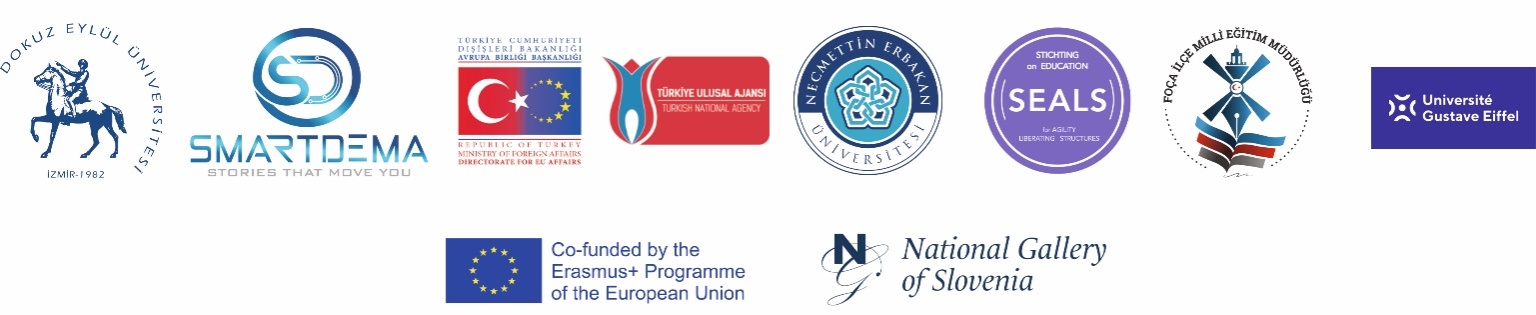 SMARTDEMA PROJESİ BİRİNCİ ÇOĞALTICI ETKİNLİĞİ GÜNDEMİ20 KASIM 2021MÖVENPİCK OTELİZMİR Program10:00 – Açılış (Dr. Metin Kozak, KHAS İletişim Fakültesi Dekanı)10:15 – Projenin tanıtımı (Dr. Emir Özeren, Proje Koordinatörü)10:30 – Uygulamanın tanıtımı (Dr. Kevser Çınar, Proje Ortağı)11:00 – Uygulamada hikâye paylaşımı11:30 – Uygulamada rota oluşturulması12:00 – Foça İlçe Milli Eğitim Müdürlüğü’nün Projedeki Faaliyetleri (Zülfiya Karadeniz, Proje yerel ortağı)12:30 – Öğle Yemeği14:00 – Destinasyon ve Duygusal Deneyimler Etkinliği15:00 – Görüş ve öneriler16:00 – Kapanış